Kristinehamn GK Juniorer 2024!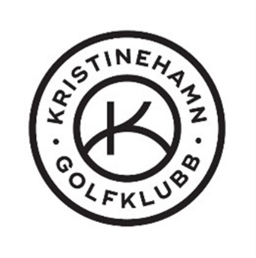 Träningar start torsdagen 25 april.Tisdagar 	kl. 16.30 – 18.30 med Lucas. Start 7e maj!Torsdagar	kl. 17.30 – 20.00 spel med ledarna på banan. Vad gäller träningarna på tisdagarna så kommer Lucas behöva flytta på några då det kolliderar med hans eget spel på Moregolf Mastercard/Nordic League men det kommer att informeras i god tid. På torsdagarna innan banan öppnar så blir vi bara på rangen och så länge vi orkar. När banan öppnat så blir det egen uppvärmning före spel, 1a boll går ut senast 18.00 och vi spelar 9-hål.
Vi har en Messengergrupp där alla bör vara med så vi kan skicka ut information vid ev. flyttade träningar och annan information som vi önskar att alla får ta del av. Samuel administrerar denna så se till att prata med honom.
Det är även tacksamt ifall man i gruppen meddelar sin frånvaro så att vi ledare har möjligheten att planera lite bättre.Bollkort 2024Varje junior som är i träning får ett personligt bollkort med 20 hinkar för våren och 20 för hösten, höstens hinkar fylls på 1a augusti. De som har över 50% träningsnärvaro har upp till 20 hinkar per månad som fylls på den 1a i varje månad, tävlingar på svenska juniortouren alternativt värmlandsserien inkluderas i närvaron. Kortet är man personligt ansvarig för och gäller endast för egen träning och får ej utnyttjas av kompisar.Aktiviteter 2024Vi har inga spikade planer för säsongen gällande läger etc. utan återkommer kring det när vi vet hur träningsgruppen ser ut. Inspel efter Teencup klubbkval/gruppkval kommer vi att se på efter de olika tävlingsdagarna när vi också vet vart vi kommer att få spela nästa deltävling. Teen Cup spelas för födda 08 och yngre! JMI (Junior Masters invitational) ligger också med i kalendern då vi nu har spelare som har möjligheten att få vara med!Ledare 2024PRO	Lucas NormanLedare	Fredrik Andersson	070-5785561
Ledare	Anders Andreasson	070-9315064
Ledare	Anders Edvinsson	076-1870264Tävlingsprogram för juniorer 2024.Svenska Juniortouren 2024Division 3#1	19/5 Sommarro/Degerfors		Slag 18 hål & Värmlandsserien#2	2/6 Årjäng/Lanna Lodge		Slag 18 hål & Värmlandsserien#3	28/6 Karlstad/Askersund		Slag 36 hål & Värmlandsserien#4	26/7 Karlskoga		Slag 36 hål#4	27/7 Uddeholm	 	Slag 36 hål & Värmlandsserien#5	18/8 Kil/Kumla	                      	Slag 18 hål & Värmlandsserien #6	17/9 Kristinehamn		Slag 18 hål & Värmlandsserien#7 	??/9 Arvika 	             		Final Värmlandsserien/Junior DMVärmlandsserien spelas med Hcp och på de värmländska spelplatserna.Division 3 spelas scratch. Anmälan ca 14 dagar innan tävling!Division 2#1	19/5 Hammarö		Slag 36 hål #2	2/6 Skaftö/Mjölby		Slag 36 hål#3	27-28/6 Viksjö 		Slag 54 hål#4	25-26/8 Fullerö		Slag 54 hål#5	17/8 Torshälla		Slag 36 hål #5	18/8 Chalmers/Tjörn		Slag 36 hål#6	15/9 Billerud			Slag 36 hålDivision 2 spelas scratch. Anmälan ca 14 dagar innan tävling!Övriga aktiviteter 2024.Teencup 2024Klubbkval 	-datum ej klart men blir innan den 23e juni. 08 och yngre.Gruppkval	1a juli Kumla/Lundsbrunn/Sunne osäker på vilken!Regionskval	7e augusti Kristinehamn!Riksfinal	31a augsti-1a September Sotenäs!Övriga tävlingar 2024JMI kval 		9e juni Hammarö (Junior Masters invitational)JMI kvlal		18e juni Örebro City golfJMI kval		1a augusti KumlaJMI Final		22-24 september Golf Uppsala SöderbySvenska juniortouren!Division 3Division 3 spelas över 18 hål, förutom omgång 3 och 4 som spelas över 36 hål. De två omgångarna ingår i SGF Golf Ranking och ger därmed rankingpoäng.Division 3 spelas på cirka 16 platser runtom i Sverige under varje omgång. Om du placerar dig topp 10 % på resultatlistan flyttas du upp till division 2 nästkommande omgång.För att delta i division 3 behöver du först betala en touravgift (årsavgift för att spela på Svenska Juniortouren) på 350 kronor. Avgiften betalas i Min Golf och ger dig möjlighet att anmäla dig till tävlingarna på Svenska Juniortouren. Avgiften gäller för innevarande år.Anmälningsavgiften är sedan 250 kronor per tävling. Anmälan sker i Min Golf.Division 2I division 2 blir motståndet tuffare och resorna kan komma att bli längre och kräva övernattning. Tävlingarna spelas över 36 hål förutom omgång 3 och 4 som spelas över två dagar och 54 hål.Alla tävlingar på den här nivån är rankinggrundande på den nationella SGF Golf Ranking. Omgång 3 och 4 ingår dessutom i världsrankingen, World Amateur Golf Ranking (WAGR).Division 2 spelas på sju spelplatser varje omgång fördelat över landet. Spelformen är slagspel scratch. Från varje spelplats kommer två pojkar och en flicka att flyttas upp till division 1.För att delta i division 2 behöver du betala en touravgift (årsavgift för att spela på Svenska Juniortouren) på 350 kronor. Avgiften betalas i Min Golf och ger dig möjlighet att anmäla dig till tävlingarna på Svenska Juniortouren. Avgiften gäller för innevarande år.Anmälningsavgiften för spel i division 2 är sedan 350 kronor per tävling. Anmälan sker i Min Golf.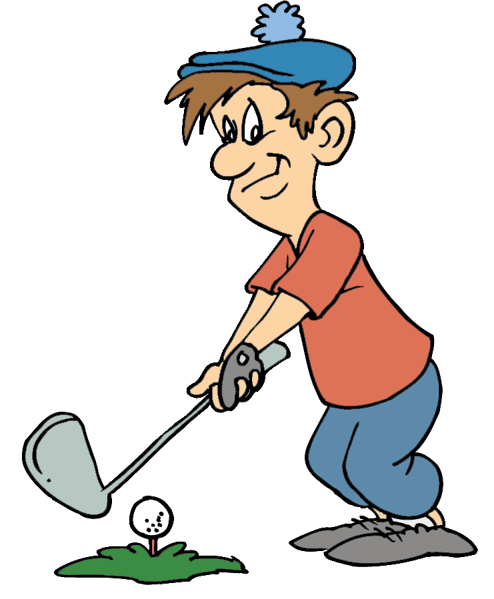 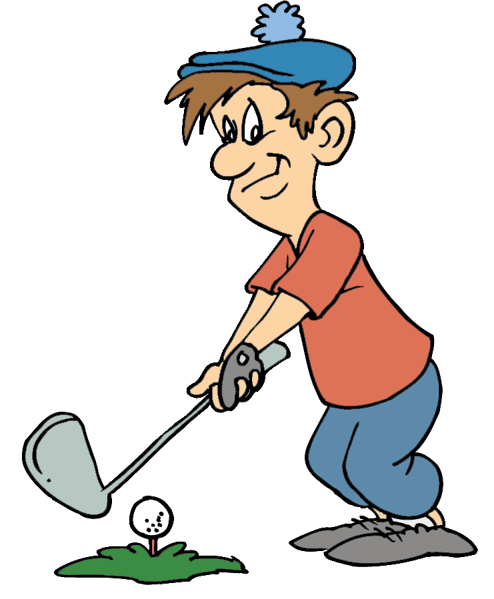 